GOVERNO DO ESTADO DE RONDÔNIA GOVERNADORIA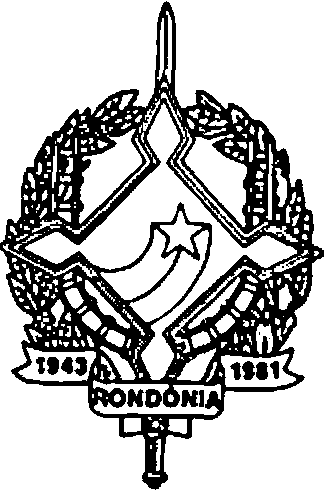 DECRETO Nº 2651 DE 07 DE Maio DE 1985.FICA PARCIALMENTE RETIFICADOS OS DECRETOS Nºs. 2616 de 03.04.85 e 2628 de 19.04.85.O GOVERNADOR DO ESTADO DE RONDÔNIA,no usode suas atribuições legais,D E C R E T A:Art. 1º -Ficam parcialmente retificados os Decretos nºs. 2616 de 03.04.85 e 2628 de 19.04.85, conforme discriminação:Onde se lê no Decreto nº 2616 de 03.04.85.19.00 - SECRETARIA DE ESTADO DA AGRICULTURA19.01 - SECRETARIA DE ESTADO DA AGRICULTURA T O T A L                  25.000.000PROJETO/ATIVIDADE 19.01.04.15.080.1.011 DESENVOLVIMENTO DA PRODUÇÃO ANIMALT O T A LCAPITAL	TOTAL25.000.000	25.000.00025.000.000LEIA-SE19.00 - SECRETARIA DE ESTADO DA AGRICULTURA19.01 - SECRETARIA DE ESTADO DA AGRICULTURA3120.00 - MATERIAL DE CONSUMO3132.00 - OUTROS SERVIÇOS	E10.000.000ENCARGOS	15.000.000T O T A L	25.000.000Onde se lê no Decreto 2628 de 19.04.8524.00 - SECRETARIA DE ESTADO DO INTERIOR E JUSTIÇA24.01 - SECRETARIA DE ESTADO DO INTERIOR EJUSTIÇA3120.00 - MATERIAL DE CONSUMO4250.00 - AQUISIÇÃO DE TÍTULOSDE CAPITAL JÁ INTEGRALIZADO T O T A L50.000.000114.000.000164.000.000PROJETO/ATIVIDADE 24.01.03.07.021.2039 MANUTENÇÃO DA SECRETARIA DE ESTADO CORRENTE	CAPITAL	TOTALDO INTERIOR E JUSTIÇA	 50.000.000	 114.000.000	 164.000.000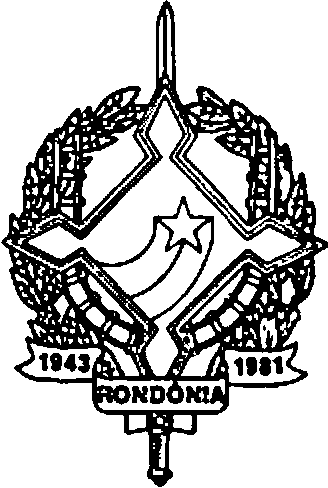 3132.00 - OUTROS SERVIÇOS E ENCARGOS 150.000.0004120.00 - EQUIPAMENTOS E MATERIAL PERMANENTE		146.000.000T O T A L	296.000.000PROJETO/ATIVIDADE	CORRENTE	CAPITAL	TOTAL24.01.06.30.0212.103MANUTENÇÃO DO SISTEMAPENITENCIÁRIOT O T A L150.000.000 146.000.000 296.000.000296.000.000LEIA-SE24.00 - SECRETARIA DE ESTADO DO INTERIOR E JUSTIÇA24.01 - SECRETARIA DE ESTADO DO INTERIOR E JUSTIÇA3120.00 - MATERIAL DE CONSUMO4120.00 - EQUIPAMENTOSE MATERIAL50.000.000PERMANENTE	146.000.0004250.00 - AQUISIÇÃO DE TÍTULOS DECAPITAL JÁ INTEGRALIZADO 114.000.000 T O T A L	310.000.000PROJETO/ATIVIDADE 24.01.03.07.021.2039 MANUTENÇÃO DA SECRETARIA DE ESTADO DO INTERIOR	E JUSTIÇA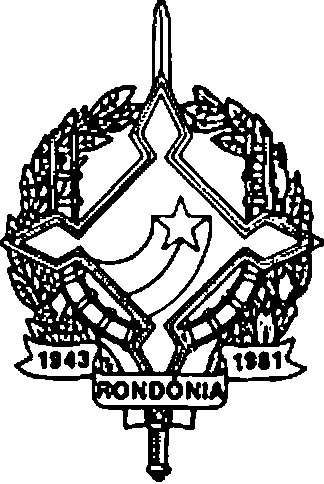 T O T A LCORRENTE	CAPITAL	TOTAL50.000.000      260.000.000    310.000.000                                                                                                            310.000.000		GOVERNO DO ESTADO DE RONDONIA 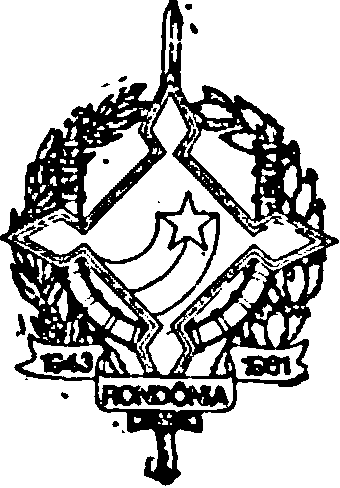 GOVERNADORIA	3132.00 - OUTROS SERVIÇOS E ENCARGOST O T A L150.000.000150.000.000PROJETO/ATIVIDADE 24.01.06.30.021.2.103 MANUTENÇÃO DO SISTEMA PENITENCIÁRIOT O T A LCORRENTE150.000.000TOTAL150.000.000150.000.000Art. 2º - Este Decreto entrará em vigor	na data de sua publicação. JORGE TEIXEIRA DE OLIVEIRA  GOVERNADORPROJETO/ATIVIDADECORRENTETOTAL19.01.04.15.088.1.012DESENVOLVIMENTO DA -TOTALPRODUÇÃO ANIMAL25.000.00025.000.000TOTAL25.000.000